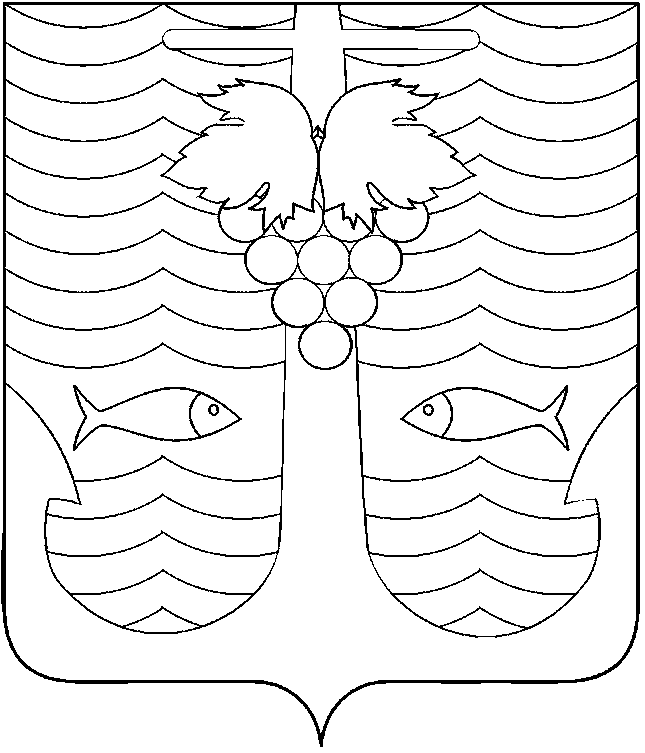 АДМИНИСТРАЦИЯ ТЕМРЮКСКОГО ГОРОДСКОГО ПОСЕЛЕНИЯТЕМРЮКСКОГО РАЙОНАПОСТАНОВЛЕНИЕот  09.10.2017                                                                                                                               №  1314город ТемрюкО внесении изменений в постановление администрации Темрюкского городского поселения Темрюкского района от 31 октября 2016 года № 1380 «Об утверждении муниципальной программыТемрюкского городского поселения Темрюкского района «Ритуальные услуги»	В целях создания благоприятных условий для оказания ритуальных услуг населению п о с т а н о в л я ю:Внести изменения в постановление администрации Темрюкского городского поселения Темрюкского района от 31 октября 2016 года № 1380 «Об утверждении муниципальной программы «Ритуальные услуги», изложив приложение к нему в новой редакции.2.	Считать утратившим силу Постановление администрации Темрюкского городского поселения Темрюкского района от 24 января 2017 года № 43 О внесении изменений в постановление администрации Темрюкского городского поселения Темрюкского района от 31 октября 2016 года № 1380 «Об утверждении муниципальной программы Темрюкского городского поселения Темрюкского района «Ритуальные услуги».	3. Ведущему специалисту администрации Темрюкского городского поселения Темрюкского района (по организационным вопросам и взаимодействию со средствами массовой информации (СМИ)) администрации Темрюкского городского поселения Темрюкского района Е.С.Игнатенко обеспечить официальное обнародование настоящего постановления в печатном средстве массовой информации и разместить на официальном сайте администрации Темрюкского городского поселения Темрюкского района в информационно-телекоммуникационной сети «Интернет». 	3. Контроль за выполнением настоящего постановления возложить на заместителя главы Темрюкского городского поселения Темрюкского района Д.А. Немудрого.	4. Настоящее постановление вступает в силу на следующий день после его официального обнародования.Исполняющий обязанности главыТемрюкского городского поселения Темрюкского района                                                                          А.В. Румянцева                                                                                ПРИЛОЖЕНИЕ                                                                              УТВЕРЖДЕНА                                                                            постановлением администрацииТемрюкского городского поселения                                                                             Темрюкского района                                                                               от 09.10.2017 № 1314ПАСПОРТмуниципальной программы Темрюкского городского поселенияТемрюкского района «Ритуальные услуги»1. Характеристика ритуальных услуг, содержание проблемы и обоснование необходимости ее решения программным методом	Кладбище является особым градостроительным, исключительно социально значимым объектом.	Характерные особенности кладбища:- не допускается снос и использование его для других целей, кроме как для захоронения умерших;- кладбище, как градостроительный объект, расположенный на обособленном участке земли нуждается в постоянном уходе, благоустройстве. Оно должно постоянно поддерживаться в виде, удобном для посещения гражданами и одновременно удобном для проведения новых захоронений, для поддержания мест захоронений в надлежащем состоянии;- кладбище - это место поклонения памяти ушедших от нас родных и близких и оно постоянно должно отвечать этой функции, быть способным принять любое число посетителей, в том числе в дни массового посещения (к примеру, в пасхальные праздники).	В Темрюкском городском поселении Темрюкского района существуют два крупных кладбища: кладбище (земельный участок площадью 4,8га г.Темрюк,    ул. Бувина) далее «Старое» и кладбище г.Темрюк район горы Гнилой (22,8 га) далее «Новое».	«Старое» кладбище, основанное в XVIII веке, в настоящее время является закрытым для массового захоронения. Кладбище огорожено металлическим забором, который требует ремонта, туалетом, не отвечающим санитарным нормам, и водоснабжением. Захоронения на кладбище располагаются хаотично, без соблюдения территориального деления на зоны, участки и ряды. Значительное количество захоронений, со временем, оказалось бесхозными и на протяжении десятилетий положенным в соответствии с законодательством процедурам консервации не подвергается.	«Новое» кладбище, несмотря на сравнительно небольшой срок эксплуатации, так же заполняется новыми захоронениями хаотично. Оборудовано туалетом и обеспечено водой.	Учитывая отсутствие удобных проходов между могилами и рядов, как на «Новом», так и на «Старом» кладбищах, посетители не в состоянии выносить собираемый мусор в специально отведенные для этого места. Это обстоятельство порождает возникновение стихийных мусорных накоплений и разбитых бесхозных надгробий на территории кладбищ. 	Сложившаяся ситуация препятствует формированию социально-экономических условий устойчивого развития поселения.	Решение организационно-методических, экономических и правовых проблем в сфере ритуальных услуг Темрюкского городского поселения требует использования программно-целевого метода.2. Цели, задачи и целевые показатели, сроки и этапы реализации муниципальной программы.	Основной целью муниципальной программы является качественное оказание ритуальных услуг.	Задачи:- организация захоронения безродных;- благоустройство территорий кладбищ.Целевые показатели:Сроки реализации муниципальной программы: 2017 – 2019 годы.3. Перечень и краткое описание основных мероприятий муниципальной программы4. Обоснование ресурсного обеспечения Программы.	Общий объем финансирования Программы составляет 8109,1тыс. руб. 	Выделение средств на реализацию мероприятий Программы производится из бюджета Темрюкского городского поселения  Темрюкского района, утвержденного в установленном порядке из расчета:5.Методика оценки эффективности реализации муниципальной программы	Методика оценки эффективности реализации программы основывается на принципе сопоставления фактически достигнутых значений целевых показателей с их плановыми значениями по результатам отчетного года.6. Механизм реализации муниципальной программы и контрольза ее выполнением	Реализация Программы осуществляется в соответствии с законодательством Российской Федерации.	Текущее управление Программой и ответственность за ее реализацию возлагается на отдел по вопросам жилищно-коммунального хозяйства администрации Темрюкского городского поселения Темрюкского района (далее – Отдел).	Отдел осуществляет:	- организацию выполнения Программы, эффективное и целевое использование бюджетных средств, выделяемых на ее реализацию;	- финансирование Программы из местного бюджета в объемах, предусмотренных Программой;	- мониторинг хода реализации Программы и информационно-аналитическое обеспечение процесса ее реализации;	Реализация Программы осуществляется на основе муниципального контракта, заключаемого Администрацией с исполнителем мероприятий, выбранным по результатам конкурсного отбора. 	Контроль за выполнением муниципальной программы осуществляют: заместитель главы Темрюкского городского поселения Темрюкского района курирующий вопросы жилищно-коммунального хозяйства, заместитель главы Темрюкского городского поселения Темрюкского района курирующий вопросы финансов, бюджета и экономического развития и  Совет Темрюкского городского поселения Темрюкского района.	В ходе реализации Программы отдельные мероприятия могут уточняться, а объемы финансирования корректироваться с учетом разработанных технико-экономических обоснований и утвержденных расходов местного бюджета.Заместитель главыТемрюкского городского поселенияТемрюкского района                                                                               Д.А. НемудрыйКоординатор муниципальной программыОтдел по вопросам жилищно-коммунального хозяйства администрации Темрюкского городского поселения Темрюкского районаУчастники муниципальной программыОтдел по вопросам жилищно-коммунального хозяйства администрации Темрюкского городского поселения Темрюкского районаЦели муниципальной программыКачественное оказание ритуальных услугЗадачи муниципальной программыОрганизация захоронения безродных Благоустройство территорий кладбищПеречень целевых показателеймуниципальной программыКоличество захороненных безродныхКоличество спиленных деревьев на территории кладбища по ул. БувинаОбъём убранного мусора с территории кладбища по ул. БувинаПлощадь уборки аллей кладбища по ул. БувинаОбъём убранного мусора (несанкционированные свалки) на территории кладбища по ул. БувинаПлощадь обкоса территории кладбища в районе Гнилой горы г. ТемрюкОбъем убранного мусора с территории кладбища в районе горы Гнилой г. ТемрюкПлощадь уборки аллей кладбища в районе горы Гнилой г. Темрюк Объём убранного мусора (несанкционированные свалки) на территории кладбища в районе горы Гнилой г.ТемрюкКоличество рейсов вывоза мусораЭтапы и сроки реализации муниципальной программы2017 – 2019 годыОбъемы бюджетных ассигнований муниципальной программыВсего: 8109,1 тыс. руб. за счет средств бюджета Темрюкского городского поселения Темрюкского района в том числе:2017 г. – 2700,3 тыс. руб.;2018 г. – 2704,4 тыс. руб.;2019 г. – 2704,4 тыс. руб.Контроль за выполнением муниципальной программыЗаместитель главы Темрюкского городского поселения Темрюкского района, курирующий вопросы жилищно-коммунального хозяйства и заместитель  главы Темрюкского городского поселения Темрюкского района, курирующий вопросы финансов, бюджета и экономического развития№п/пНаименование целевого показателяЕд.изм.СтатусЗначение показателейЗначение показателейЗначение показателейИто-го№п/пНаименование целевого показателяЕд.изм.Статус2017год2018год2019годИто-го1Муниципальная программа Темрюкского городского поселения Темрюкского района«Ритуальные услуги»«Ритуальные услуги»«Ритуальные услуги»«Ритуальные услуги»«Ритуальные услуги»«Ритуальные услуги»1.1Количество захороненных безродныхшт.3252626771.2Количество спиленных деревьев на территории кладбища по ул. Бувинашт.3333333991.3Объём убранного мусора с территории кладбища по ул. Бувинам.куб3313131931.4Площадь уборки аллей кладбища по ул. Бувинатыс.м.кв.38,58,58,525,51.5Объём убранного мусора (несанкционированные свалки) на территории кладбища по ул. Бувинатыс.м.куб.32,02,02,06,01.6Площадь обкоса территории кладбища в районе горы Гнилой тыс.м.кв.31481481484441.7Объем убранного мусора с территории кладбища в районе горы Гнилой м.куб.36,06,06,018,01.8Площадь уборки аллей кладбища в районе горы Гнилой тыс.м.кв.341,441,441,4124,21.9Объём убранного мусора (несанкционированные свалки) на территории кладбища в районе горы Гнилой тыс.м.куб.32,442,442,447,321.10Количество рейсов вывоза мусора шт.3707070210№п/пНаименованиемероприятияИсточник финанси-рованияИсточник финанси-рованияОбъемфинанси-рования(тыс.руб.)В том числе по годамВ том числе по годамВ том числе по годамВ том числе по годамРе-зуль-татреа-лиза-циимеро-прия-тияЗаказчик,главныйраспоряди-тельбюджетныхсредств,исполнитель№п/пНаименованиемероприятияИсточник финанси-рованияИсточник финанси-рованияОбъемфинанси-рования(тыс.руб.)2017год2017год2018год2019годРе-зуль-татреа-лиза-циимеро-прия-тияЗаказчик,главныйраспоряди-тельбюджетныхсредств,исполнитель1.ЦельКачественное оказание ритуальных услугКачественное оказание ритуальных услугКачественное оказание ритуальных услугКачественное оказание ритуальных услугКачественное оказание ритуальных услугКачественное оказание ритуальных услугКачественное оказание ритуальных услугКачественное оказание ритуальных услугКачественное оказание ритуальных услуг1.1ЗадачаОрганизация захоронения безродных Организация захоронения безродных Организация захоронения безродных Организация захоронения безродных Организация захоронения безродных Организация захоронения безродных Организация захоронения безродных Организация захоронения безродных Организация захоронения безродных 1.1.1Организация ритуальных услуг на территории Темрюкского городского поселения Темрюкского районаМБМБ424,1138,7142,7142,7142,777 человекАдминистрацияТемрюкского городского поселения Темрюкского районаИтого:Итого:Итого:Итого:424,1138,7142,7142,7142,71.2Содержание мест захороненияСодержание мест захороненияСодержание мест захороненияСодержание мест захороненияСодержание мест захороненияСодержание мест захороненияСодержание мест захороненияСодержание мест захороненияСодержание мест захороненияСодержание мест захоронения1.2.1Благоустройство территории кладбищБлагоустройство территории кладбищМБ76852561,6 2561,6 2561,72561,74,8га;22,8га.АдминистрацияТемрюкского городского поселения Темрюкского районаИтого:Итого:Итого:Итого:76852561,6 2561,6 2561,72561,7Источники финансированияВ том числе по годамВ том числе по годамВ том числе по годамИсточники финансирования2017 год (тыс.руб.)2018 год (тыс.руб.)2019 год (тыс.руб.)1234Бюджет Темрюкского городского поселения Темрюкского района2 700,32704,42704,4